São Paulo, 13 de novembro de 2019.Aos Editores da revista IntercâmbioPontifícia Universidade Católica de São Paulo PUC-SPPrezados Senhores,Atesto, para os devidos fins, que eu, Camila Matos Venesiano Nunes, estou submetendo o artigo "A representação do tema "Amazônia, patrimônio da humanidade" em um editorial de jornal: uma abordagem sistêmico-funcional" única e exclusivamente para a revista Intercâmbio (PUC-SP).Atenciosamente,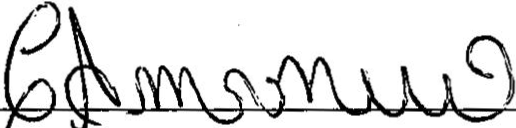 amila Matos Venesiano Nunes